 COLEGIO EDUARDO SANTOS IED FILOSOFÍA JTEl aporte de Sócrates a la filosofía, en cuanto a introducir el cuestionamiento por el hombre (antropología, ética y filosofía política), tuvo una influencia reconocida en Platón y luego en Aristóteles, quienes trabajaron sus propias ideas diseñando todo un sistema filosófico que intentaba responder todas las preguntas filosóficas. Sin embargo, esta influencia no fue la única, puesto que otros seguidores de Sócrates desarrollaron filosofía en torno a las preguntas por el hombre, con incidencia importante durante el final de la civilización griega y el imperio romano. Estas filosofías se conocen con el nombre de Escuelas Helenísticas, siendo las más destacadas la escuela cínica, los escépticos, los estoicos, los epicureistas, los neoplatónicos y el eclecticismo.    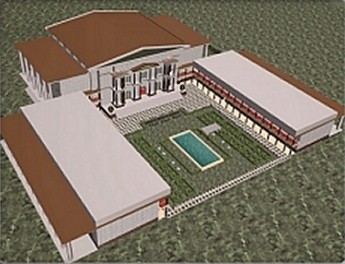 La existencia de esta riqueza de pensamiento en el periodo helenístico se puede entender como el resultado de una visión amplia del mundo, relacionada con la expansión que se logró de la cultura griega por el imperio de Alejandro Magno, que además les daba un sentido de universalidad a los griegos y les permitía acercarse a otras formas de pensamiento provenientes de Egipto, Persia e India. Se destaca especialmente la ciudad de Alejandría en Egipto, en la que se construyó un museo que funcionaba de manera similar a lo que hoy conocemos como universidad, puesto que se impartían clases de filosofía y ciencias, pero también se trabajaba en creación y exhibición de artefactos. Se dice que llegó a tener 14000 estudiantes, entre los que se reconocen a Arquímedes y Euclides, entre muchos otros, y muy especialmente a Hypatia, reconocida como la primer mujer científica. El museo contaba además con jardín botánico, sala de anatomía, observatorio astronómico y la que se consideró la más grande y completa biblioteca del mundo en su época. En la ciudad de Alejandría había actividad comercial muy dinámica y contaba con una de las maravillas de la antigüedad el famoso Faro de Alejandría.      En cuanto a las escuelas filosóficas de este periodo se puede decir que tuvieron gran influencia en la edad media e inclusive en la actualidad muchas de sus ideas siguen teniendo vigencia. Algunas escuelas helenísticas fueron perseguidas por el catolicismo como herejías, considerándose prohibidas. A continuación se presenta un resumen de las escuelas y sus principales planteamientos.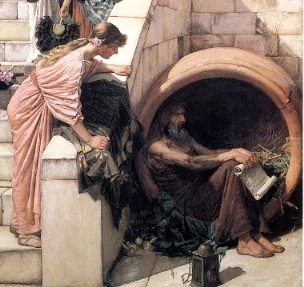 Cínicos: esta escuela helenística recibe su nombre de la palabra griega perro. Se conocen como un grupo de filósofos irreverentes y desvergonzados por sus acciones en público, relacionadas con vivir y actuar como perros respondiendo a sus necesidades, muy al natural, entre las que se cuentan anécdotas como las de Diógenes de Sinope (Sínope 412- 323 A.C.), que se masturbaba en público y vivía en un barril. Cuando en una ocasión Alejandro Magno le dijo que podía pedirle lo que quisiera, Diógenes le respondió que quería que se quitara de en frente para seguir disfrutando del sol. Otros filósofos cínicos fueron Antístenes (Atenas 444-365 A.C.) primer cínico, Crates de Tebas (Tebas 368-288 A.C.), e Hiparquía (Maronea-Tracia 346-300 A.C.) una de las primeras mujeres filósofas. Para los cínicos, el ser humano se encontraba sometido por valores creados por la sociedad, que debían ser rechazados abiertamente. Por ello, siempre pregonaban que las tradiciones y valores tenían que ser destruidas, puesto que el ser humano debía vivir de la manera más natural posible en total libertad, sin depender de la sociedad y sin apegarse a cosas materiales. Esto explica su rebeldía y actitudes como dañar monedas, criticar el conocimiento y las costumbres. Se consideraban cosmopolitas, es decir ciudadanos del mundo, puesto que no creían en fronteras ni en leyes. También practicaban el ascetismo, que es una rutina de ejercicios corporales para hacerse inmune al dolor y tener una vida más sana, de origen oriental. Esta escuela filosófica enfrentó polémicas en su época y en ocasiones se intentó ridiculizar, pero sin embargo planteó una fuerte crítica a la sociedad.  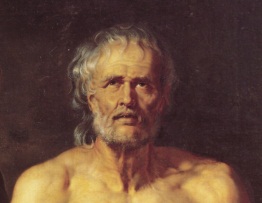 Estoicismo: su nombre viene de la palabra pórtico que era el lugar en el que impartían clases de filosofía. Esta escuela comparte algunas ideas con los cínicos, como el ascetismo y la crítica a la sociedad. Sin embargo, no tienen  comportamientos tan radicales. Los estoicos aconsejan que la única manera que tiene el hombre para alcanzar la libertad y la felicidad consiste en la ataraxia, o ausencia de turbación, que es una actitud de vida de imperturbabilidad, basada en la razón y la virtud, tratando de alejarse de las posesiones materiales. Los estoicos parten de la aceptación de la existencia del destino, por lo que se desprende que los seres humanos ya tienen predeterminado su futuro. Comparte algunos planteamientos con Heráclito, en cuanto a la creencia en el logos como una inteligencia universal de la que el hombre puede participar. También se reconoce que los estoicos tenían creencias relacionadas con el panteísmo, pues consideraban que dios está en todo y todo es dios, el universo es lo sagrado. Hoy en día se utiliza la palabra estoico para referirse a una actitud resignada. Esta escuela fue muy aceptada en la antigua Roma. Sus principales exponentes fueron Zenón de Citio (Chipre 333-262 A.C.), quien fue su fundador después de distanciarse de los cínicos a los que había seguido un tiempo, y Séneca (Córdiba, 4-65), de quien se conocen muchas frases célebres como: “¿Preguntas qué es libertad? No ser esclavo de nada, de ninguna necesidad, de ningún accidente y conservar la fortuna al alcance de la mano”. “La ira: un ácido que puede hacer más daño al recipiente en el que se almacena que en cualquier cosa sobre la que se vierte.” “Importa más lo que tu pienses de ti mismo que lo que los otros opinen de ti.”Cirenáicos: esta escuela filosófica considera que la felicidad humana se consigue con el placer, por lo que también está relacionada con el hedonismo. Para los cirenaicos el placer es un fin, de manera que se disfrute el presente, pero sin dejarse llevar por él para ser libre. Para estos filósofos la buena vida era la mejor manera de vivir y la condición de extranjero para no participar en ninguna de las responsabilidades de la ciudad. Entre los más destacados cirenaicos se encuentra Aristipo (Cirene 435-350 A.C.) y su hija Arete. Esta escuela no fue muy bien aceptada por los filósofos atenienses, sin embargo en todas las sociedades la actitud hedonista se presenta a pesar de no ser aceptada.     Epicureismo: los epicureistas tomaban elementos de Demócrito en cuanto al atomismo y de los cínicos y cirenaicos aspectos éticos. Sin embargo diferenciaban el hedonismo intelectual del hedonismo sensualista, siendo el primero el disfrute del placer en la virtud y la vida recta, así como en el conocimiento intelectual, frente al segundo que es el placer como disfrute de las pasiones de los sentidos. Esa es la diferencia con los cirenaicos, puesto que los epicureistas no consideraban el hedonismo sensualista como una opción viable para alcanzar la felicidad, teniendo en cuenta que placeres momentáneos pueden acarrear sufrimientos posteriores. Su principal filósofo y fundador fue Epicúreo (Samos 341-270 A.C.), de quien se toma el nombre para la escuela.        Eclecticismo: más que una escuela el eclecticismo es una tendencia que consiste en tomar lo mejor y más coherente de diferentes teorías filosóficas y juntarlas, de manera que pueden surgir nuevas explicaciones más completas. El término proviene del griego escoger. Para realizar una unión ecléctica se requiere conocer muy bien las diferentes ideas. Se dice que el eclecticismo comenzó en la antigua Grecia frente a la diversidad de pensamientos filosóficos que resultaban aceptables. Entre algunos de los eclécticos más conocidos se destacan Antíoco de Ascalón que juntó estoicismo con escepticismo; Panesio de Rodas que juntó platonismo con estoicismo y el romano Cicerón, que juntó estoicismo con aristotelismo. Esta tendencia reaparece permanentemente en todas las épocas porque no es radical sino que aprovecha planteamientos interesantes aunque provengan de diferentes fuentes.       Escepticismo: al igual que el eclecticismo esta tendencia parte del reconocimiento de la diversidad de planteamientos aceptables en filosofía de la antigua Grecia, pero va a proponer una solución totalmente diferente y es la conclusión de que no hay verdades absolutas, no existe la verdad, puesto que cada explicación puede ser coherente y las explicaciones opuestas que la critican también. Por ello se relaciona al escepticismo con una actitud de incredulidad. Entre los más destacados escépticos se encuentra Pirrón (360-270 A.C.), quien afirma tres principios: nunca llegarás a conocer la verdad, no digas “así es” sino “me parece que es” y la diversidad de opiniones existe entre sabios e ignorantes, cualquier opinión puede ser repudiada con argumentos. También Sexto empírico (160-210), seguidor de Pirrón, que consideraba que era imposible tomar posición sobre los asuntos morales y por tanto era mejor mantenerse indiferente. 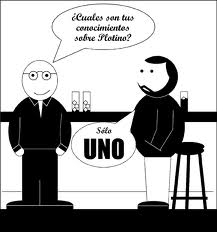 Neoplatonismo: la escuela neoplatónica, como su nombre lo indica, proponía retomar algunos planteamientos de la teoría de Platón, pero con una interpretación que implicaba algunos elementos novedosos. Los neoplatónicos están de acuerdo con Platón en que este mundo que percibimos, el mundo sensible, es efímero y que por tanto lo verdadero se encuentra en otro plano. Sin embargo, van a proponer que todo lo que existe es una emanación, es decir, se desprende o procede de algo superior sagrado que es el origen de todo y ese algo es lo uno, que se puede entender como principio y fin de todo lo existente, algunos lo relacionan con la idea de dios. Lo uno es la primera realidad o primera hipóstasis. Luego, por emanación se puede ubicar una segunda realidad o segunda hipóstasis que es el nous, o inteligencia pura que permanece en el universo. Finalmente la tercera hipóstasis es el alma, que tiene doble naturaleza, tiende hacia lo uno pero también tiende hacia el mundo sensible. Estas tres realidades conforman una especie de trinidad. Para hallar el conocimiento o gnosis, el ser engendrado tiene que esforzarse para alcanzar la perfección de la que emana. Los neoplatónicos consideran que todo proviene del bien y se dirige hacia el bien. El hombre puede lograr alcanzar lo uno por medio del éxtasis, como un estado máximo de superación. Se aprecia que el neoplatonismo de alguna manera es ecléctico, puesto que articula elementos platónicos, pitagóricos y aspectos de las creencias orientales. Entre los más destacados neoplatónicos se encuentra Plotino (Licópolis 205-270).                  